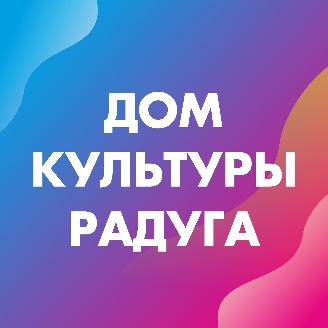 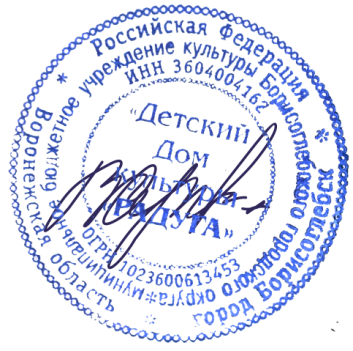   «УТВЕРЖДАЮ»Директор МБУК ДДК «Радуга»____________ Суровцева В.НПОЛОЖЕНИЕ
о фотоконкурсе «Мода в фокусе» - 2023г.
1. ОБЩЕЕ ПОЛОЖЕНИЕ1.1 Настоящее положение определяет порядок организации и проведения фотоконкурса (далее – Конкурс), условия участия в Конкурсе и порядок определения победителей.1.2. Организатором Фотоконкурса является муниципальное бюджетное учреждение культуры Борисоглебского городского округа «Детский Дом культуры «Радуга».1.2. Участие в Фотоконкурсе – бесплатное.
2. ЦЕЛИ И ЗАДАЧИ ФОТОКОНКУРСАЦель: предоставить участникам интересную возможность развить и продемонстрировать свои творческие способности.Задачи:  -  развитие у детей и молодежи художественного и эстетического вкуса; - привлечение родителей воспитанников к созданию совместной творческой работы.- предоставление участникам конкурса возможности для демонстрации своих идей и достижений;- стимулирование творческого поиска, интереса к моделированию, дизайну, искусству создания одежды.
3. УСЛОВИЯ, ПОРЯДОК И СРОКИ ПРОВЕДЕНИЯ ФОТОКОНКУРСА3.1. Сроки проведения Фотоконкурса.- 1 этап «Прием работ» − с 1 июня по 15 августа 2023 года;- 2 этап «Работа жюри» − с 15 августа по 20 августа 2023 года;- 3 этап «Подведение итогов. Объявление победителей» − 25 августа 2023 года.- 4 этап «Работа выставки в витринах ДК» - с 25 августа по 25 сентября 2023 года.3.2. Участниками Конкурса могут быть Дома культуры, детские сады, школы, техникумы, вузы, а также все жители Борисоглебского городского округа от 3 до 35 лет.3.3. Фотоконкурс проводится в следующих номинациях:1. «Авангардный костюм». Костюм выполненный из традиционных и нетрадиционных материалов, использующий необычный крой, формы и смелые дизайнерские решения. 2. «Городской костюм»Творческий подход к дизайну молодежной одежды с использованием актуальных тенденций современной моды.3. «Костюм для отдыха и спорта» Реализации идей, отражающих тему спорта и отдыха.4. «Национальный костюм»Национальный традиционный костюм, отражающий особенности культуры и истории народов России или мира.3.4.  Фотоконкурс проводится в следующих возрастных категориях:1) от 3 до 5 лет;2) от 6 до 10 лет;3) от 11 до 15 лет;4) от 16 до 22 лет;5) от 23 до 35 лет.
3.5. Выбор номинации, в которой участвует представленная на Фотоконкурс фотография, осуществляет участник Фотоконкурса, при этом работа должна соответствовать теме номинации. Каждый участник может предоставить только 1 фотографию в каждой номинации.3.6. Для участия в Фотоконкурсе с 1 июня по 15 августа 2023 года включительно необходимо принести свою распечатанную фотографию формата А4 и заявку (Приложение 1) по адресу: Северный микрорайон дом 5 (МБУК ДДК «Радуга»)
4. НАГРАЖДЕНИЕ4.1. При оценке работ жюри руководствуется следующими критериями: содержание, отражающее тему фотоконкурса, оригинальность замысла, и художественное видение образности. 4.2. По итогам Фотоконкурса определяются победители в каждой номинации и возрастной категории. Победители, занявшие 1, 2, 3 места награждаются  дипломами и памятными подарками. Все остальные участники награждаются Дипломами за участие.
4.3. Возможно вручение специальных призов с присуждением номинаций. 4.4. После проведения итогов все дипломы участников и победителей будут размещены в социальных сетях ВКонтакте, Одноклассники и официальном сайте ДК «Радуга». 4.5. По итогу конкурса будет оформлена выставка фотографий в витринах ДК и размещена в интернете.4.6. Участники фотоконкурса, занявшие призовые места получают дипломы и подарки по адресу: Северный микрорайон д. 5 (МБУК ДДК «Радуга»)Дополнительная информация: МБУК ДДК «Радуга» Северный микрорайон д. 5, Телефоны: 8(47354) 3-11-60; 3-16-71. Приложение 1к  Положению о   Фотоконкурсе"Мода в фокусе"Заявкана участие в Фотоконкурсе  «Мода в фокусе»Название номинацииВозрастная категорияФамилия, имя участникаОрганизация, кружок, школа, класс, группаНазвание костюма в любой номинацииВ номинации «Национальный костюм» указать название народности и страны